Rachunek różniczkowyZagadnienia optymalizacyjneGRUPAIMIĘ I NAZWISKO1.Suma długości krawędzi prostopadłościanu prawidłowego czworokątnego jest równa 28. Jakie wymiary powinien mieć ten prostopadłościan, aby jego objętość była największa. 1.Suma długości krawędzi prostopadłościanu prawidłowego czworokątnego jest równa 28. Jakie wymiary powinien mieć ten prostopadłościan, aby jego objętość była największa. 1.Suma długości krawędzi prostopadłościanu prawidłowego czworokątnego jest równa 28. Jakie wymiary powinien mieć ten prostopadłościan, aby jego objętość była największa. Film: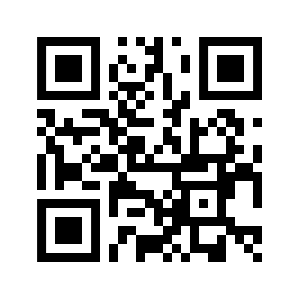 2. Jakie wymiary powinna mieć puszka tuńczyka o objętości 160 ml, aby koszt jej produkcji był najmniejszy? 2. Jakie wymiary powinna mieć puszka tuńczyka o objętości 160 ml, aby koszt jej produkcji był najmniejszy? 2. Jakie wymiary powinna mieć puszka tuńczyka o objętości 160 ml, aby koszt jej produkcji był najmniejszy? Film: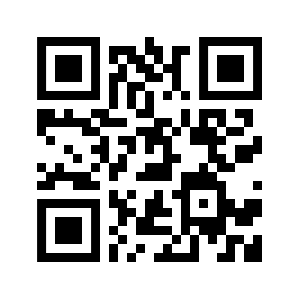 Rachunek różniczkowyZagadnienia optymalizacyjneGRUPAIMIĘ I NAZWISKO3.Pudło w kształcie prostopadłościanu prawidłowego trójkątnego o objętości 0,6 ma być wykonane z płyty PCV i Hdf. Ściany boczne zostaną wykonane z płyty PCV, której koszt wynosi 44 zł za , natomiast wieko oraz spód pudła z płyty Hdf, której koszt wynosi 20 zł za . Jakie wymiary powinno mieć pudło, aby koszt materiałów do budowy pudła był najmniejszy. Wynik podaj w metrach (zaokrąglij do części dziesiętnych). Jaki będzie koszt tego pudła?3.Pudło w kształcie prostopadłościanu prawidłowego trójkątnego o objętości 0,6 ma być wykonane z płyty PCV i Hdf. Ściany boczne zostaną wykonane z płyty PCV, której koszt wynosi 44 zł za , natomiast wieko oraz spód pudła z płyty Hdf, której koszt wynosi 20 zł za . Jakie wymiary powinno mieć pudło, aby koszt materiałów do budowy pudła był najmniejszy. Wynik podaj w metrach (zaokrąglij do części dziesiętnych). Jaki będzie koszt tego pudła?3.Pudło w kształcie prostopadłościanu prawidłowego trójkątnego o objętości 0,6 ma być wykonane z płyty PCV i Hdf. Ściany boczne zostaną wykonane z płyty PCV, której koszt wynosi 44 zł za , natomiast wieko oraz spód pudła z płyty Hdf, której koszt wynosi 20 zł za . Jakie wymiary powinno mieć pudło, aby koszt materiałów do budowy pudła był najmniejszy. Wynik podaj w metrach (zaokrąglij do części dziesiętnych). Jaki będzie koszt tego pudła?Film: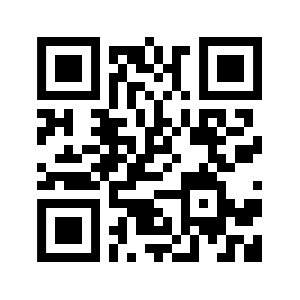 4.Jakie wymiary powinien mieć prostokąt o największym polu, jeśli jego obwód wynosi 20 cm?4.Jakie wymiary powinien mieć prostokąt o największym polu, jeśli jego obwód wynosi 20 cm?4.Jakie wymiary powinien mieć prostokąt o największym polu, jeśli jego obwód wynosi 20 cm?